REPUBLIKA E SHQIPËRISËKOMISIONI QENDROR I ZGJEDHJEVEV E N D I MPËR REGJISTRIMIN E Z.ILIRJAN SADIKU SI KANDIDAT I PROPOZUAR NGA ZGJEDHËSIT PËR KËSHILLIN E BASHKISË ELBASAN, PËR ZGJEDHJET PËR ORGANET E QEVERISJES VENDORE TË DATËS 21.06.2015Komisioni Qendror i Zgjedhjeve në mbledhjen e datës 27.04.2013, me pjesëmarrjen e:Lefterije	LUZI-			KryetareDenar 		BIBA-			Zv/KryetarEdlira		JORGAQI-		AnëtareGëzim		VELESHNJA-   	Anëtar     Hysen 		OSMANAJ-		AnëtarKlement	ZGURI-		AnëtarVera		SHTJEFNI-		AnëtareShqyrtoi çështjen me:OBJEKT:                                      Për regjistrimin e z.Ilirjan Sadiku si kandidat i propozuar nga zgjedhësit për këshillin e bashkisë ElbasanBAZA LIGJORE :	Neni 23, pika 1, gërma a, neni 67, pika 3,neni 70, pika 4 i ligjit nr 10019, datë 29.12.2008 “Kodi Zgjedhor i Republikës së Shqipërisë”, i ndryshuar.Komisioni Qendror i Zgjedhjeve pasi shqyrtoi dokumentacionin e paraqitur si dhe dëgjoi dikutimet e të pranishmëve VËRENPresidenti i Republikës, në mbështetje të nenit 92, shkronja “gj”, dhe nenin 93 të Kushtetutës së Republikës së Shqipërisë, si dhe të nenit 9, paragrafi 1, të ligjit nr. 10019, datë 29.12.2008 “Kodi Zgjedhor i Republikës së Shqipërisë” i ndryshuar, me Dekretin nr.8844, datë 15.12.2015, ka caktuar datën 21.06.2015, për zhvillimin e Zgjedhjeve për Organet e Qeverisjes Vendore.Z.Ilirjan Sadiku ka paraqitur pranë Komisionit Qëndror të Zgjedhjeve kërkesën dhe dokumentacionin përkatës për regjistrimin e tij si kandidat i propozuar nga zgjedhësit për këshillin e bashkisë Elbasan.Dokumentacioni i paraqitur nga z.Ilirjan Sadiku për regjistrimin si kandidat i propozuar nga zgjedhësit për këshillin e bashkisë Elbasan për zgjedhjet për organet e qeverisjes vendore të datës 21 qershor 2015,  respekton afatin kohor të parashikuar në  pikën 1 të nenit 70 tëKodit Zgjedhor, të ndryshuar. Në bazë të nenit 67, pika 3, KQZ duhet të rregjistrojë kandidatët për kryetar apo për keshillin e bashkisë Elbasan, pasi Bashkia Elbasan, administrohet nga më shumë se një KZAZ.Gjithashtu nga verifikimi i dokumentacionit të depozituar rezulton respektimi, i kerkesave së pikës 1 pikës 2 dhe pikës 4 te nenit 70 të kodit zgjedhor, të ndryshuar. Konkretisht dokumencioni i kandidimit i depozituar përmban:Kërkesa për regjistrim si kandidat për këshillin e bashkisë Elbasan nga z.Ilirjan SadikuDeklarata e kandidatit Vërtetimi me shkrim i nënshkruar nga Këshilli i Bashkisë Elbasanme nr.prot. 14/4, datë 14.4.2015që vërteton zotërimin e mandatit nëkëshillin e bashkisë Elbasan ne dy legjislatura, nga z.Ilirjan Sadiku,dheCertifikatën e lindjesNë bazë të nenit 70, pika 4, Z. Ilirjan Sadiku, përjashtohet nga detyrimi për rregjistrimin si kandidat i propozuar nga zgjedhësit për keshillin e Bashkisë Elbasan, nëpërmjet komitetit nismëtar, me listë mbështetëse të zgjedhësve të zonës zgjedhore Bashkia Elbasan, pasi z. Sadiku aktualisht zotëron mandat si anëtar i këshillit në bashkinë përkatëse.Komisioni Qendror i Zgjedhjeve, pas verifikimeve përkatëse dhe konstatimit se, kërkesa dhe dokumentacioni i paraqitur nga z.Ilirjan Sadiku, janë në përputhje me kriteret e përcaktuara në nenin 70, të ligjit Nr.10019, datë 29.12.2008 “Kodi Zgjedhor i Republikës së Shqipërisë”, i ndryshuar,						VENDOSI:Të regjistroi z.Ilirjan Ismail Sadiku si kandidat i propozuar nga zgjedhësit për këshillin e bashkisë Elbasan, për zgjedhjet për organet e qeverisjes vendore të datës 21 qershor 2015Ky vendim hyn ne fuqi menjëherë.Kundër këtij vendimi mund të bëhet ankim në Kolegjin Zgjedhor pranë Gjykatës së Apelit Tiranë, brenda 5 ditëve nga shpallja e tij.Lefterije	LUZI-			KryetareDenar 	BIBA-			Zv/KryetarEdlira		JORGAQI-		AnëtareGëzim		VELESHNJA-   	Anëtar     Hysen 	OSMANAJ-		AnëtarKlement	ZGURI-		AnëtarVera		SHTJEFNI-		Anëtare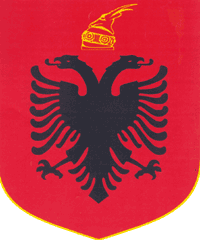 